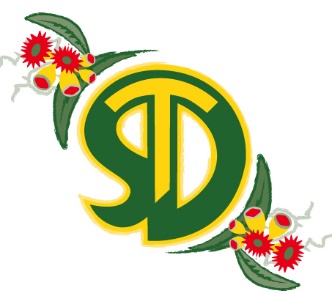 St Damian’s Primary SchoolSchool Fees - 2023Family FeeSchool Fees			$    1,875Capital Fees  			$       560  ....…...…..																$    2,435Student Fee Curriculum Levy(includes excursions, student resources, art and library resources)Year   Prep  			$         370Years 1 to 3   			$         430Years 4 to 6			$         460$120.00 discount for fees paid in full by the 30th March 2023Camp FeesYear 3 Camp Experience		$TBAYear 4 Camp Experience		$TBAYear 5/6 Camp Experience		$TBASchool Camp fees must be paid prior to the Camp commencement date. 